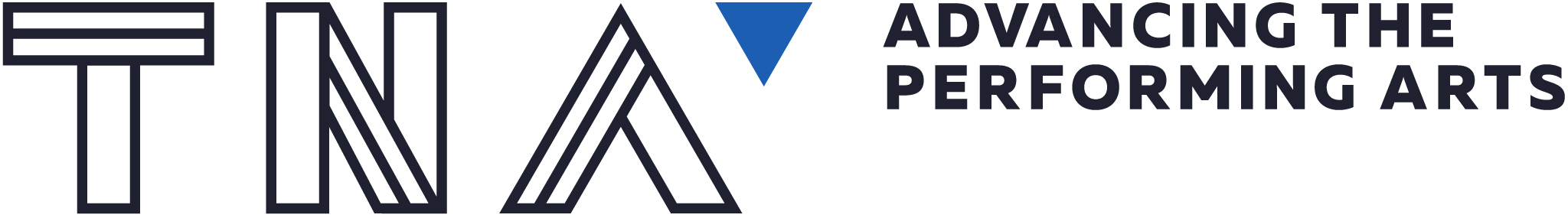 Equity Action Plan2021 Report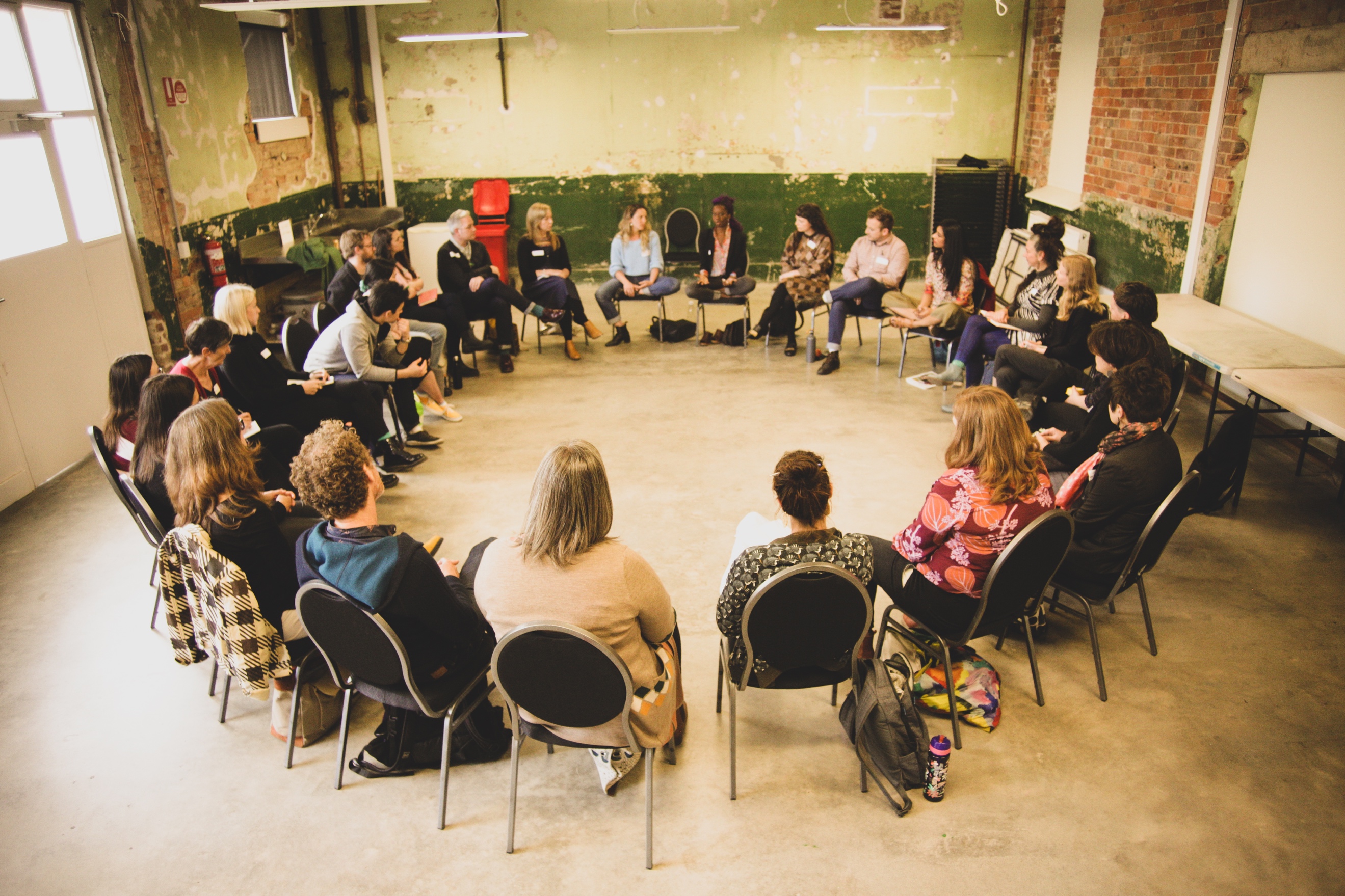 Target Reports(See pages 5-9 for Targets, Actions and Timelines)Target 1: All Staff and Board to do key readings and trainingMostly achievedExamples: All staff have done at least one training program. Ongoing annually. Essential Anti-Racist reading material shared in TNA’s June 2020 E-News. Feedback includes thanks from members and subscribers. Room for improvement: TNA staff to more consistently offer board members opportunities to participate in training. Key readings to be added as an ongoing agenda item at each Board meeting.Target 2: Create a plan for the succession planMostly achievedBoard succession plan in place. Staff succession plan in progress. EQAP objectives built into all staff’s roles. Examples:New sitting fee for independent Board members researched and implemented in 2021, to address the disproportionate representation of under-represented groups as independents in the sector. Endorsed by the Board in February 2021. Shared widely with the sector and funding bodies as a best-practice model.To create easier pathways to leadership roles, all staff members attending board meetings where it fits their workplans (and where there are no conflicts). This breaks down barriers, demystifies the governance process, and allows staff to quickly become adept at board reporting processes. TNA’s 2022 budget includes a new Associate Director role designated First Nations, person of colour or Deaf/disabled (subject to funding).Room for improvement: TNA has an extensive employment policy and process to ensure diverse recruitment – this needs to be better documented and shared.Target 3:  Formalise relationships with Arts Access Victoria to design and deliver programs, events, and activities.Partly achievedExamples:TNA’s new office fit-out was achieved with deep access considerations, with paid access advice from Arts Access Victoria. In person events have budgeted best practice access.  Eg. Converge national symposium in 2019 and Neighbourhood Adelaide May 2021 both had excellent feedback regarding our access programs. 37% of VIPI Round 2 participants identified as Deaf or disabled people.Room for improvement:Work with Arts Access Australia on their new Code of Practice and add value wherever possible to imbed access thinking into the performing arts sectorTarget A: Create paid positions across all levels of TNA for the four target demographics.Mostly achievedExamples: TNA’s employment policy actively addresses under-application by our target groups. A minimum of 50% short-term and sub-contractors at TNA are from the target groups. Currently TNA has a major contract with a First Nations web-site development firm for the new website – our biggest contractor in 2020/2021. Room for improvement:TNA could more pro-actively promote our employment policy and process to members and increase our focus on diverse leadership in our programs. Target B: Long-term, ongoing, meaningful, and trusted engagement with four target communities.Mostly achievedExamplesIn 2020, TNA provided 25 free memberships to the target groups: 3 to First Nations members (12%), 12 to CALD people (48%), 10 people with a disability (40%). We do not sit on panels or groups that are all white people/people without disability, we explain why, and we seek to replace ourselves with First Nations people, people of colour, and/or people with disabilities. Significant time and budget allocation for care and access within Victorian Independent Producers Program. To date, 24 of 29 participants (all paid) are from our target groups. Room for Improvement: More work to be done in getting the whole sector to be more representative: working with funding bodies on KPIs and Quotas, working with partners on their own change, leading by example at TNA. Short-Term TargetsUpdated August 2021To be achieved in the next 12 months – ending August 2022.Target 3: Formalise relationships with Arts Access Victoria to design and deliver programs, events, and activities. Long-Term TargetsTo be achieved in the next 4 years – ending August 2024.
Target A: Create paid positions across all levels of TNA for the four target demographics.
Target B: Long-term, ongoing, meaningful, and trusted engagement with four target communities. Target 1: All Staff and Board to do key readings and trainingTarget 1: All Staff and Board to do key readings and trainingTarget 1: All Staff and Board to do key readings and trainingActionTimelineOutcomes / Success IndicatorsRefresh and review key reading list and associated policy for core staff and Board inductionsSep 21Effective and ongoing staff and Board training policies implemented. Purchase 5 new books on the listDec 21Completed, ongoing budget allocation.Communicate progress in e-news, website, signaturesDec 21-Aug 22Members implement similar policy.DARTS training 2021 offered to all staff and board. June 21.100% of staff undertake at least one module. Desired ImpactReduced racism and ableism, increased empathy, greater shared understanding, and base level to move forward from, reduced level of labour from target groups in educating. Desired ImpactReduced racism and ableism, increased empathy, greater shared understanding, and base level to move forward from, reduced level of labour from target groups in educating. Desired ImpactReduced racism and ableism, increased empathy, greater shared understanding, and base level to move forward from, reduced level of labour from target groups in educating. EvaluationInternally, at annual reflection time, all staff report enhanced understanding of the essential frameworks of racism and discrimination. Externally, TNA is seen as a leader in anti-racism, anti-abelist and anti-discrimination in the arts sector, as evidenced by media articles, social media mentions, unsolicited emails, and responses to formal surveys e.g., our annual member survey. Collating evidence in an ongoing way. EvaluationInternally, at annual reflection time, all staff report enhanced understanding of the essential frameworks of racism and discrimination. Externally, TNA is seen as a leader in anti-racism, anti-abelist and anti-discrimination in the arts sector, as evidenced by media articles, social media mentions, unsolicited emails, and responses to formal surveys e.g., our annual member survey. Collating evidence in an ongoing way. EvaluationInternally, at annual reflection time, all staff report enhanced understanding of the essential frameworks of racism and discrimination. Externally, TNA is seen as a leader in anti-racism, anti-abelist and anti-discrimination in the arts sector, as evidenced by media articles, social media mentions, unsolicited emails, and responses to formal surveys e.g., our annual member survey. Collating evidence in an ongoing way. Target 2: Create a plan for the succession planTarget 2: Create a plan for the succession planTarget 2: Create a plan for the succession planActionTimelineOutcomes / Success IndicatorsResearch leadership models – co-leadership and transition Sep 21 - Mar 22Models sourced - at least 2 international and 2 national.Explore funding support for proposalSep 21 -Apr 22List of possible funding sources. Prepare proposal for TNA adoption (which takes equity representation into account in the process)May 222-3 page plan drafted. Develop support within Board Jun 22Plan sent to board, discussed in a meeting and revised. Present to Board for endorsementJul 22EndorsementTweak Plan based on feedbackAug 22Plan revised annually until implemented.Desired ImpactTNA leads the way in representative governance and leadership for the sector, by addressing equity in leadership employment. Intersectional representation as an advocacy voice.Desired ImpactTNA leads the way in representative governance and leadership for the sector, by addressing equity in leadership employment. Intersectional representation as an advocacy voice.Desired ImpactTNA leads the way in representative governance and leadership for the sector, by addressing equity in leadership employment. Intersectional representation as an advocacy voice.EvaluationA 2-3 page Succession Plan for governance and executive leadership within TNA is approved by the staff and board and reviewed annually. The plan is followed when board members are renewed and when new executive staff members are recruited. TNA has not determined a timeline for executive change, but executive to give extended notice to allow for plan implementation.EvaluationA 2-3 page Succession Plan for governance and executive leadership within TNA is approved by the staff and board and reviewed annually. The plan is followed when board members are renewed and when new executive staff members are recruited. TNA has not determined a timeline for executive change, but executive to give extended notice to allow for plan implementation.EvaluationA 2-3 page Succession Plan for governance and executive leadership within TNA is approved by the staff and board and reviewed annually. The plan is followed when board members are renewed and when new executive staff members are recruited. TNA has not determined a timeline for executive change, but executive to give extended notice to allow for plan implementation.ActionTimelineOutcomes / Success IndicatorsOutcomes / Success IndicatorsDocument current engagement Nov 21Number of engagements.Number of engagements.Explore potential opportunities within TNA 2022 programSep 21Increased number of engagements.Increased number of engagements.Implement formal partnership for 2022 ActivitiesJan-Aug 2022Disability consultants in project team.Disability consultants in project team.Communicate partnership in e-news and on website, signaturesDec 21 –Aug 22Sparks sector conversations. Feedback from AAV.Sparks sector conversations. Feedback from AAV.Desired ImpactThe sector benefits from a strong network of diverse members, including people with disabilities, to create an arts industry which lives and breathes Universal Access principals. Desired ImpactThe sector benefits from a strong network of diverse members, including people with disabilities, to create an arts industry which lives and breathes Universal Access principals. Desired ImpactThe sector benefits from a strong network of diverse members, including people with disabilities, to create an arts industry which lives and breathes Universal Access principals. Desired ImpactThe sector benefits from a strong network of diverse members, including people with disabilities, to create an arts industry which lives and breathes Universal Access principals. EvaluationWe will benchmark our engagement with members of the Deaf and disabled community in December 2020 and measure progress against that annually from 2022. By December 2022, minimum 10% of people feel safe to identify as Deaf or disabled people, within TNA membership, TNA events, and TNA consultations. EvaluationWe will benchmark our engagement with members of the Deaf and disabled community in December 2020 and measure progress against that annually from 2022. By December 2022, minimum 10% of people feel safe to identify as Deaf or disabled people, within TNA membership, TNA events, and TNA consultations. EvaluationWe will benchmark our engagement with members of the Deaf and disabled community in December 2020 and measure progress against that annually from 2022. By December 2022, minimum 10% of people feel safe to identify as Deaf or disabled people, within TNA membership, TNA events, and TNA consultations. EvaluationWe will benchmark our engagement with members of the Deaf and disabled community in December 2020 and measure progress against that annually from 2022. By December 2022, minimum 10% of people feel safe to identify as Deaf or disabled people, within TNA membership, TNA events, and TNA consultations. ActionTimelineOutcomes / Success IndicatorsExtend casuals list and suppliers list2021Increased employment and contracting of Culturally and Linguistically Diverse, Deaf and disabled, and First Nations led orgs. Min 50%.TNA Board roles2022Increased representation of First Nation, Deaf and disabled and Culturally and Linguistically Diverse people on TNA Board. Minimum 40% of our target groups. Develop Succession Plan for all roles2022Include in organisational succession plan.Implement Succession PlanAs arisesAs staff change, implement succession plan all roles. Desired ImpactPeople from these backgrounds have equity of opportunity including paid leadership roles.Desired ImpactPeople from these backgrounds have equity of opportunity including paid leadership roles.Desired ImpactPeople from these backgrounds have equity of opportunity including paid leadership roles.Desired ImpactPeople from these backgrounds have equity of opportunity including paid leadership roles.Evaluation2021 – Retain current level of diversity (35-50%) with TNA team, and meet quota for casuals and contractors2022 – meet quotas for board2023 – fill gaps in staffing, creating new roles for specific target groupsEvaluation2021 – Retain current level of diversity (35-50%) with TNA team, and meet quota for casuals and contractors2022 – meet quotas for board2023 – fill gaps in staffing, creating new roles for specific target groupsEvaluation2021 – Retain current level of diversity (35-50%) with TNA team, and meet quota for casuals and contractors2022 – meet quotas for board2023 – fill gaps in staffing, creating new roles for specific target groupsEvaluation2021 – Retain current level of diversity (35-50%) with TNA team, and meet quota for casuals and contractors2022 – meet quotas for board2023 – fill gaps in staffing, creating new roles for specific target groupsActionTimelineOutcomes / Success IndicatorsOutcomes / Success IndicatorsContinue to implement free membership policy (bottom up)Sep 2021Increased engagement of Culturally and Linguistically Diverse, Deaf and disabled, and First Nations people.Increased engagement of Culturally and Linguistically Diverse, Deaf and disabled, and First Nations people.New website Sep 2021Visitation is increased.Visitation is increased.Transparent communication re: EQAP wins and challenges2021-24Sector learns from our experiences, fewer mistakes.Sector learns from our experiences, fewer mistakes.TNA core staff undertake GENERATE training2021 as offeredEffective staff training and retention policies implemented.Effective staff training and retention policies implemented.VIPI partnership with Blak & Bright Festival2021-231 First Nations Producer for First Nations Artists1 First Nations Producer for First Nations ArtistsVIPI as a model of engagement to roll out nationally.2024Increased access by marginalised populations to PD opportunities.Increased access by marginalised populations to PD opportunities.Re-brand.2024Desired ImpactThe arts sector is more inclusive and leads a culture which understands and addresses the intersectional needs of different groups of people.Desired ImpactThe arts sector is more inclusive and leads a culture which understands and addresses the intersectional needs of different groups of people.Desired ImpactThe arts sector is more inclusive and leads a culture which understands and addresses the intersectional needs of different groups of people.Desired ImpactThe arts sector is more inclusive and leads a culture which understands and addresses the intersectional needs of different groups of people.EvaluationUsing the DARTS report on arts industry representation - assess the industry’s progress in TNA’s constituency (where we have influence).  Small to Medium performing arts organisations – progress measured in TNA’s biennial Salary Survey. Independent artists – progress measured in Showcase opportunities e.g APAM or MFI.EvaluationUsing the DARTS report on arts industry representation - assess the industry’s progress in TNA’s constituency (where we have influence).  Small to Medium performing arts organisations – progress measured in TNA’s biennial Salary Survey. Independent artists – progress measured in Showcase opportunities e.g APAM or MFI.EvaluationUsing the DARTS report on arts industry representation - assess the industry’s progress in TNA’s constituency (where we have influence).  Small to Medium performing arts organisations – progress measured in TNA’s biennial Salary Survey. Independent artists – progress measured in Showcase opportunities e.g APAM or MFI.EvaluationUsing the DARTS report on arts industry representation - assess the industry’s progress in TNA’s constituency (where we have influence).  Small to Medium performing arts organisations – progress measured in TNA’s biennial Salary Survey. Independent artists – progress measured in Showcase opportunities e.g APAM or MFI.